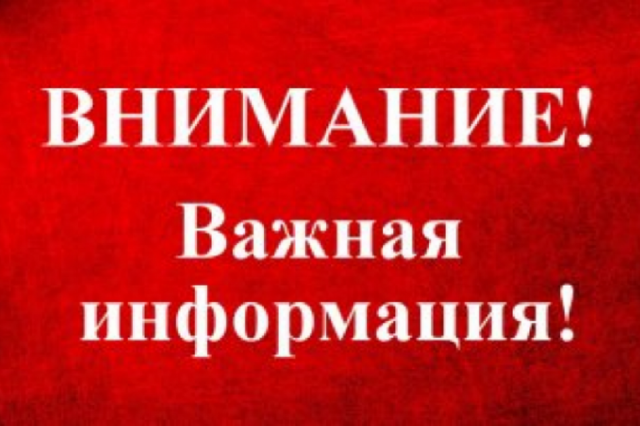 ВНИМАНИЮ ВСЕХ ЗАИНТЕРЕСОВАННЫХ ЛИЦ!ОТКРЫТЫЕ ПУБЛИЧНЫЕ ОБСУЖДЕНИЯ!Уведомление о проведении публичных обсуждений результатов правоприменительной практики, руководств по соблюдению обязательных требований Управления Россельхознадзора по Оренбургской области       26 октября 2018 года в 11-00 часов Управление Россельхознадзора по Оренбургской области проводит публичные обсуждения правоприменительной практики Управления и  руководств по соблюдению обязательных требований законодательства за 9 месяцев и  3  квартал  2018 года по адресу: г.Оренбург, ул.Монтажников, 34/4 Управление Россельхознадзора по Оренбургской области, актовый зал.      Публичные обсуждения проводит Руководитель Управления Россельхознадзора по Оренбургской области Сергей Валериевич Рябых.     Доступ на публичные обсуждения является открытым.     Начало регистрации участников в 10-00 часов.     Для участия в обсуждениях необходимо заполнить анкету на официальном сайте Управления в разделе «Публичные мероприятия - «Анкета-заявка участника".    Ознакомиться с текстами докладов, и задать интересующие Вас вопросы можно на официальном сайте Управления в разделе «Публичные мероприятия» - «Электронный сервис для сбора вопросов (обращений), а также замечаний и комментариев, к обсуждаемым документам и материалам» или по телефону 75-15-20.Контактная информация: помощник руководителя Управления – Альбрандт Жанна Александровна пресс-секретарь Управления - Микаелян Офелия Гагиковна